Conjugaison CM1 - Le passé simple de l’indicatif 11 - Sur ton cahier, recopie ces verbes en ajoutant le bon pronom, comme dans l’exemple.Ex : marchas  tu marchasappelèrent - obéit - finîmes - parlas - goûtâtes - vieillîmes - applaudis - bondîtes - dessinai - creusâmes2 - Sur cette feuille, complète cette grille en conjuguant les verbes au passé simple.Conjugaison CM1 - Le passé simple de l’indicatif 11 - Sur ton cahier, recopie ces verbes en ajoutant le bon pronom, comme dans l’exemple.Ex : marchas  tu marchasappelèrent - obéit - finîmes - parlas - goûtâtes - vieillîmes - applaudis - bondîtes - dessinai - creusâmes2 - Sur cette feuille, complète cette grille en conjuguant les verbes au passé simple.Conjugaison CM1 - Le passé simple de l’indicatif 11 - Sur ton cahier, recopie ces verbes en ajoutant le bon pronom, comme dans l’exemple.Ex : marchas  tu marchasappelèrent - obéit - finîmes - parlas - goûtâtes - vieillîmes - applaudis - bondîtes - dessinai - creusâmes2 - Sur cette feuille, complète cette grille en conjuguant les verbes au passé simple.Conjugaison CM1 - Le passé simple de l’indicatif 1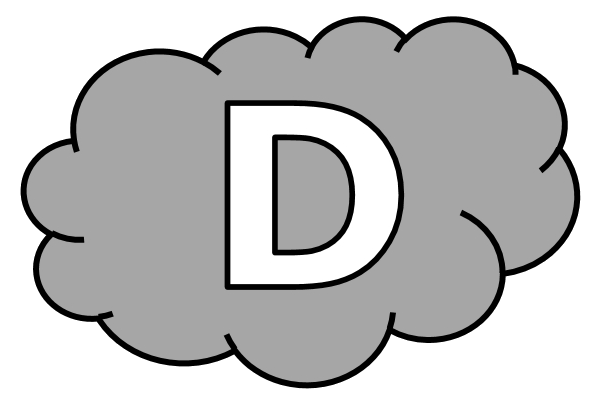 1 - Complète ces verbes en ajoutant le bon pronom, commedans l’exemple.Ex : marchas  tu marchas........... appelèrent 				........... obéit........... finîmes				........... parlas........... goûtâtes 				........... vieillîmes........... applaudis 				........... bondîtes........... dessinai 				........... creusâmes2 - Complète cette grille en conjuguant les verbes au passé simple.Conjugaison CM1 - Le passé simple de l’indicatif 1 Corrigé1 - Sur ton cahier, recopie ces verbes en ajoutant le bon pronom, comme dans l’exemple.Ex : marchas  tu marchasils appelèrent - il obéit - nous finîmes - tu parlas - vous goûtâtes - nous vieillîmes - tu / j’ applaudis - vous bondîtes - je dessinai - nous creusâmes2 - Sur cette feuille, complète cette grille en conjuguant les verbes au passé simple.Conjugaison CM1 - Le passé simple de l’indicatif 21 - Sur ton cahier, conjugue les verbes au passé simple, avec le sujet proposé.Ines (applaudir) - tu (marcher) - Belkacem et Sohan (finir) - vous (parler) - Anna (rougir) - je (piétiner) - nous (grandir) - Miryam (bailler)2 - Sur cette feuille, complète cette grille en conjuguant les verbes au passé simple.Conjugaison CM1 - Le passé simple de l’indicatif 21 - Sur ton cahier, conjugue les verbes au passé simple, avec le sujet proposé.Ines (applaudir) - tu (marcher) - Belkacem et Sohan (finir) - vous (parler) - Anna (rougir) - je (piétiner) - nous (grandir) - Miryam (bailler)2 - Sur cette feuille, complète cette grille en conjuguant les verbes au passé simple.Conjugaison CM1 - Le passé simple de l’indicatif 21 - Conjugue les verbes au passé simple avec le sujet proposé. Ines (applaudir) .........................................tu (marcher) .........................................Belkacem et Sohan (finir) .........................................vous (parler) .........................................Anna (rougir) .........................................je (piétiner) .........................................nous (grandir) .........................................Miryam (bailler) .........................................2 - Complète cette grille en conjuguant les verbes au passé simple.Conjugaison CM1 - Le passé simple de l’indicatif 2 Corrigé1 - Sur ton cahier, conjugue les verbes au passé simple, avec le sujet proposé.Ines applaudit - tu marchas - Belkacem et Sohan finirent - vous parlâtes - Anna rougit - je piétinai - nous grandîmes - Miryam baillâmes2 - Sur cette feuille, complète cette grille en conjuguant les verbes au passé simple.Conjugaison CM1 - Le passé simple de l’indicatif 31 - Sur ton cahier, recopie chaque verbe en ajoutant le bon pronom, comme dans l’exemple.Ex : 	rougirent  ils rougirentcourut - prîmes - fûtes - finis - purent - écoutas - descendîmes - mangea - eûtes - dit2 - Sur cette feuille, complète cette grille en conjuguant les verbes au passé simple.Conjugaison CM1 - Le passé simple de l’indicatif 31 - Sur ton cahier, recopie chaque verbe en ajoutant le bon pronom, comme dans l’exemple.Ex : 	rougirent  ils rougirentcourut - prîmes - fûtes - finis - purent - écoutas - descendîmes - mangea - eûtes - dit2 - Sur cette feuille, complète cette grille en conjuguant les verbes au passé simple.Conjugaison CM1 - Le passé simple de l’indicatif 31 - Ajoute le bon pronom aux verbes, comme dans l’exemple.Ex : 	rougirent  ils rougirent............... courut 				............... prîmes............... fûtes 				............... finis............... purent				............... écoutas ............... descendîmes 			............... mangea ............... eûtes 				............... dit2 - Complète cette grille en conjuguant les verbes au passé simple.Conjugaison CM1 - Le passé simple de l’indicatif 3 Corrigé1 - Sur ton cahier, recopie chaque verbe en ajoutant le bon pronom, comme dans l’exemple.Ex : 	rougirent  ils rougirentil courut - nous prîmes - vous fûtes - je / tu finis - ils purent - tu écoutas - nous descendîmes - il mangea - vous eûtes - il dit2 - Sur cette feuille, complète cette grille en conjuguant les verbes au passé simple.Conjugaison CM1 - Le passé simple de l’indicatif 41 - Sur ton cahier, recopie la bonne forme du verbe conjugué au passé simple, en choisissant parmi les deux propositions.être  tu [fus / fis]				avoir  vous [eûtes / eîtes]voir  il [vut / vit]				descendre  je [descendus / descendis]faire  nous [fûmes / fîmes]		dire  nous [dûmes / dîmes]mettre  ils [murent / mirent]		vouloir  tu [voulus / voulis]2 - Sur cette feuille, complète cette grille en conjuguant les verbes au passé simple.Conjugaison CM1 - Le passé simple de l’indicatif 41 - Sur ton cahier, recopie la bonne forme du verbe conjugué au passé simple, en choisissant parmi les deux propositions.être  tu [fus / fis]				avoir  vous [eûtes / eîtes]voir  il [vut / vit]				descendre  je [descendus / descendis]faire  nous [fûmes / fîmes]		dire  nous [dûmes / dîmes]mettre  ils [murent / mirent]		vouloir  tu [voulus / voulis]2 - Sur cette feuille, complète cette grille en conjuguant les verbes au passé simple.Conjugaison CM1 - Le passé simple de l’indicatif 41 - Surligne la bonne forme du verbe conjugué au passé simple, en choisissant parmi les deux propositions.être  tu [fus / fis]				avoir  vous [eûtes / eîtes]voir  il [vut / vit]				descendre  je [descendus / descendis]faire  nous [fûmes / fîmes]		dire  nous [dûmes / dîmes]mettre  ils [murent / mirent]vouloir  tu [voulus / voulis]2 - Complète cette grille en conjuguant les verbes au passé simple.Conjugaison CM1 - Le passé simple de l’indicatif 4 Corrigé1 - Sur ton cahier, recopie la bonne forme du verbe conjugué au passé simple, en choisissant parmi les deux propositions.être  tu fus					avoir  vous eûtesvoir  il vit					descendre  je descendisfaire  nous fîmes				dire  nous dîmesmettre  ils mirent				vouloir  tu voulus2 - Sur cette feuille, complète cette grille en conjuguant les verbes au passé simple.Conjugaison CM1 - Le passé simple de l’indicatif 51 - Sur ton cahier, recopie les verbes suivants en ajoutant le bon pronom.	voulut - reprîmes - coururent - fûtes - pus - dirent - attendit - eûtes - offris - mordis2 - Sur cette feuille, complète cette grille en conjuguant les verbes au passé simple.Conjugaison CM1 - Le passé simple de l’indicatif 51 - Sur ton cahier, recopie les verbes suivants en ajoutant le bon pronom.	voulut - reprîmes - coururent - fûtes - pus - dirent - attendit - eûtes - offris - mordis2 - Sur cette feuille, complète cette grille en conjuguant les verbes au passé simple.Conjugaison CM1 - Le passé simple de l’indicatif 51 - Ajoute le bon pronom.................... voulut 			................... reprîmes................... coururent			................... fûtes................... pus				................... dirent................... attendit			................... eûtes................... offris				................... mordis2 - Complète cette grille en conjuguant les verbes au passé simple.Conjugaison CM1 - Le passé simple de l’indicatif 5 Corrigé1 - Sur ton cahier, recopie les verbes suivants en ajoutant le bon pronom.il voulut - nous reprîmes - ils coururent - vous fûtes - je / tu pus - ils dirent - il attendit - vous eûtes - j’ / tu offris - je / tu mordis2 - Sur cette feuille, complète cette grille en conjuguant les verbes au passé simple.Conjugaison CM1 - Le passé simple de l’indicatif 61 - Sur cette feuille, remplis cette grille en conjuguant le verbe donner au passé simple, aux personnes demandées.	1 - 1ère personne du pluriel			4 - 1ère personne du singulier	2 - 3ème personne du pluriel		5 - 2ème personne du pluriel	3 - 2ème personne du singulier		6 - 3ème personne du singulier2 - Sur cette feuille, remplis cette grille en conjuguant le verbe vouloir au passé simple, aux personnes demandées.	1 - 2ème personne du singulier		4 - 3ème personne du pluriel	2 - 1ère personne du pluriel			5 - 3ème personne du singulier	3 - 1ère personne du singulier		6 - 2ème personne du plurielConjugaison CM1 - Le passé simple de l’indicatif 6 Corrigé1 - Sur cette feuille, remplis cette grille en conjuguant le verbe donner au passé simple, aux personnes demandées.	1 - 1ère personne du pluriel			4 - 1ère personne du singulier	2 - 3ème personne du pluriel		5 - 2ème personne du pluriel	3 - 2ème personne du singulier		6 - 3ème personne du singulier2 - Sur cette feuille, remplis cette grille en conjuguant le verbe vouloir au passé simple, aux personnes demandées.	1 - 2ème personne du singulier		4 - 3ème personne du pluriel	2 - 1ère personne du pluriel			5 - 3ème personne du singulier	3 - 1ère personne du singulier		6 - 2ème personne du plurieldonnerrougircollertujeilnousvousnouselleiljejeellesvousdonnerrougircollertujeilnousvousnouselleiljejeellesvousdonnerrougircollertujeilnousvousnouselleiljejeellesvousdonnerrougircollertujeilnousvousnouselleiljejeellesvousdonnerrougircollertu donnasje rougisil collanous donnâmesvous rougîtesnous collâmeselle donnail rougitje collaije donnaielles rougirentvous collâtesplierralentirproposergravirjegravistupliasilnousvousralentîtesilsproposèrentplierralentirproposergravirjegravistupliasilnousvousralentîtesilsproposèrentplierralentirproposergravirjegravistupliasilnousvousralentîtesilsproposèrentplierralentirproposergravirjepliairalentisproposaigravistupliasralentisproposasgravisilpliaralentitproposagravitnouspliâmesralentîmesproposâmesgravîmesvouspliâtesralentîtesproposâtesgravîtesilsplièrentralentirentproposèrentgravirentgarderpunirêtreavoirjetufusilgardanouseûmesvousilspunirentgarderpunirêtreavoirjetufusilgardanouseûmesvousilspunirentgarderpunirêtreavoirjetufusilgardanouseûmesvousilspunirentgarderpunirêtreavoirjegardaipunisfuseustugardaspunisfuseusilgardapunitfuteutnousgardâmespunîmesfûmeseûmesvousgardâtespunîtesfûteseûtesilsgardèrentpunirentfurenteurentpouvoircourirsavoirattendrejetususilputnousattendîmesvousilscoururentpouvoircourirsavoirattendrejetususilputnousattendîmesvousilscoururentpouvoircourirsavoirattendrejetususilputnousattendîmesvousilscoururentpouvoircourirsavoirattendrejepuscourussusattendistupuscourussusattendisilputcourutsutattenditnouspûmescourûmessûmesattendîmesvouspûtescourûtessûtesattendîtesilspurentcoururentsurentattendirentvenirprévenirtenirretenirjevinsprévinstinsretinstuilnousvousilsvenirprévenirtenirretenirjevinsprévinstinsretinstuilnousvousilsvenirprévenirtenirretenirjevinsprévinstinsretinstuilnousvousilsvenirprévenirtenirretenirjevinsprévinstinsretinstuvinsprévinstinsretinsilvintprévinttintretintnousvînmesprévînmestînmesretînmesvousvîntesprévîntestîntesretîntesilsvinrentprévinrenttinrentretinrent1234565263141DO2DONNERENTN3DONNAS4MDE5DONNATESN6DONNAAI52VV6VOULUTES3OU1VOULUSLOLUU4VOULURENTLMUESS